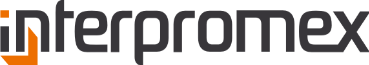 SPECYFIKACJAWARUNKÓW ZAMÓWIENIA(SWZ)ZAMAWIAJĄCY:Przedsiębiorstwo Techniczno – Handlowo – Usługowe „INTERPROMEX”Spółka z ograniczoną odpowiedzialnością.Zaprasza do złożenia oferty w trybie art. 275 pkt 1 (trybie podstawowym bez negocjacji) 
o wartości zamówienia nieprzekraczającej progów unijnych o jakich stanowi art. 3 ustawy 
z dnia 11 września 2019 r. - Prawo zamówień publicznych (Dz. U. z 2019 r. poz. 2019 
ze zm.) – zwanej dalej ustawy PZP na usługę  pn:Zimowe utrzymanie chodników i wyznaczonych miejsc na terenie Miasta Będzina 
w okresie od dnia podpisania umowy  do 31 marca 2022r.Nr referencyjny postępowania: ZP-5/2021..Będzin, wrzesień  2021 r.SPIS TREŚCINazwa oraz adres Zamawiającego                                                                               Ochrona danych osobowych                                                                                         Tryb udzielania zamówienia                                                                                          Opis przedmiotu zamówienia                                                                                        Wizja lokalna                                                                                                                 Podwykonawstwo                                                                                                         Termin wykonania zamówienia                                                                                     Warunki udziału w postępowaniu                                                                                  Podstawy wykluczenia z postępowania                                                                       Podmiotowe środki dowodowe. Oświadczenia i dokumenty, jakie zobowiązani są dostarczyć Wykonawcy  w celu potwierdzenia spełniania warunków udziału  w postępowaniu oraz wykazania braku podstaw wykluczenia                                         Poleganie na zasobach innych podmiotów                                                                 Informacja dla Wykonawców wspólnie ubiegających się  o udzielenie zamówienia   Informacje o sposobie porozumiewania się Zamawiającego z Wykonawcami oraz przekazywania oświadczeń lub dokumentówOpis sposobu przygotowania ofert oraz dokumentów wymaganych przez Zamawiającego w SWZ                                                                                              Sposób obliczania ceny oferty                                                                                   Wymagania dotyczące wadium                                                                                   Termin związania ofertą                                                                                             Miejsce i termin składania ofert                                                                                 Otwarcie ofert                                                                                                              Opis kryteriów oceny ofert wraz z podaniem wag tych kryteriów i sposobu oceny ofertInformacje o formalnościach, jakie powinny być dopełnione po wyborze oferty w celu zawarcia umowy                                                                                                          Wymagania dotyczące zabezpieczenia należytego wykonania umowy                    Informacje o treści zawieranej umowy oraz możliwości jej zmiany                           Pouczenie o środkach ochrony prawnej przysługujących Wykonawcy                       Spis załączników                                                                                                       I. Nazwa oraz adres Zamawiającego 	NAZWA ZAMAWIAJĄCEGO:  Przedsiębiorstwo Techniczno – Handlowo – Usługowe „INTERPROMEX”Spółka z ograniczoną odpowiedzialnością.42-500 Będzin, ul. Paryska 11.Tel. 32/267-60-00   Fax. 32/267-36-17NIP: 625-001-03-56  REGON: 003453009E-mail: sekretariat@interpromex.pl    Godziny pracy Zamawiającego: 7:00- 15:00 od poniedziałku do piątku.Uwaga! W przypadku gdy wniosek o wgląd w protokół, o którym mowa w art. 74 ust. 1 ustawy PZPwpłynie  po godzinach  pracy Zamawiającego, odpowiedź  zostanie  udzielona dnia  następnego(roboczo).ADRES  STRONY  INTERNETOWEJ  PROWADZONEGO  POSTĘPOWANIA,  NA  KTÓREJ  BĘDĄ DOSTĘPNE     WSZELKIE     DOKUMENTY     ZWIĄZANE     Z     PROWADZONĄ     PROCEDURĄ:     https://platformazakupowa.pl/pn/interpromex/proceedingsUwaga!  Zamawiający przypomina, że w toku postępowania  zgodnie  z  art.  61  ust.  2  ustawy  PZP komunikacja     ustna     dopuszczalna     jest     jedynie     w     toku     negocjacji     lub     dialogu     oraz w odniesieniu do informacji, które nie są istotne. Zasady dotyczące sposobu komunikowania się zostały przez Zamawiającego umieszczone w rozdziale XIII pkt 3.II. Ochrona danych osobowych 	1) Zgodnie z art. 13 ust. 1 i 2 rozporządzenia Parlamentu Europejskiego i Rady (UE) 2016/679 z dnia 
27  kwietnia  2016  r.  w  sprawie  ochrony  osób  fizycznych  w  związku  z  przetwarzaniem  danych osobowych i w sprawie swobodnego przepływu takich danych oraz uchylenia dyrektywy 95/46/WE (ogólne rozporządzenie o  danych) (Dz. U. UE L119 z dnia 4 maja 2016 r., str. 1; zwanym  dalej „RODO”) informujemy, że:- administratorem Pani/Pana danych osobowych jest:  Przedsiębiorstwo Techniczno-Handlowo-Usługowe  „ INTERPROMEX” Spółka z o.o. ( 42-500 Będzin, ul. Paryska 11, NIP: 625-001-03-56, REGON: 003453009)- inspektorem ochrony danych osobowych w PTHU „INTERPROMEX” Sp. z o.o. jest Pan Tomasz Cygan, e-mail: iod@interpromex.pl, tel. 694-429-3372) Pani/Pana dane osobowe przetwarzane będą na podstawie art. 6 ust. 1 lit. c RODO w celu związanym   z   przedmiotowym   postępowaniem   o   udzielenie   zamówienia   publicznego, prowadzonym w trybie podstawowym bez negocjacji art. 275 pkt 1.3) odbiorcami  Pani/Pana  danych  osobowych  będą  osoby  lub  podmioty,  którym  udostępniona zostanie dokumentacja postępowania w oparciu o art. 74 ustawy PZP4) Pani/Pana dane osobowe będą przechowywane, zgodnie z art. 78 ust. 1 ustawy PZP przez okres 4 lat od dnia zakończenia postępowania o udzielenie zamówienia, a jeżeli czas trwania umowy przekracza 4 lata, okres przechowywania obejmuje cały czas trwania umowy;5) obowiązek    podania    przez    Panią/Pana    danych    osobowych    bezpośrednio    Pani/Pana dotyczących jest wymogiem  ustawowym  określonym  w przepisach ustawy PZP, związanym z udziałem w postępowaniu o udzielenie zamówienia publicznego.6) w  odniesieniu  do  Pani/Pana  danych  osobowych  decyzje  nie  będą  podejmowane  w  sposób zautomatyzowany, stosownie do art. 22 RODO.7)    posiada Pani/Pan:a) na podstawie art. 15 RODO prawo dostępu do danych osobowych Pani/Pana dotyczących (w  przypadku,  gdy  skorzystanie  z  tego  prawa  wymagałoby  po  stronie  administratora niewspółmiernie  dużego  wysiłku  może  zostać  Pani/Pan  zobowiązana  do  wskazania dodatkowych  informacji  mających  na  celu  sprecyzowanie  żądania,  w  szczególności podania nazwy lub daty postępowania o udzielenie zamówienia publicznego lub konkursu albo   sprecyzowanie   nazwy   lub   daty   zakończonego   postępowania   o   udzielenie zamówienia);b)	na  podstawie  art.  16  RODO  prawo  do  sprostowania  Pani/Pana  danych  osobowych (skorzystanie z prawa do sprostowania nie może skutkować zmianą wyniku postępowania o   udzielenie   zamówienia   publicznego   ani   zmianą   postanowień   umowy   w   zakresie niezgodnym  z  ustawą  PZP  oraz  nie  może  naruszać  integralności  protokołu  oraz  jego załączników);c)	na podstawie art. 18 RODO prawo żądania od administratora ograniczenia przetwarzania danych osobowych z zastrzeżeniem okresu trwania postępowania o udzielenie zamówienia publicznego lub konkursu oraz przypadków, o których mowa w art. 18 ust. 2 RODO (prawo do ograniczenia przetwarzania nie ma zastosowania w odniesieniu do przechowywania, w celu zapewnienia korzystania ze środków ochrony prawnej lub w celu ochrony praw innej osoby  fizycznej  lub  prawnej,  lub  z  uwagi  na  ważne  względy  interesu  publicznego  Unii Europejskiej lub państwa członkowskiego);d)	prawo do wniesienia skargi do Prezesa Urzędu Ochrony Danych Osobowych, gdy uzna Pani/Pan, że przetwarzanie danych osobowych Pani/Pana dotyczących narusza przepisy RODO;8) nie przysługuje Pani/Panu:a) w związku z art. 17 ust. 3 lit. b, d lub e RODO prawo do usunięcia danych osobowych;b) prawo do przenoszenia danych osobowych, o którym mowa w art. 20 RODO;c) na podstawie art. 21 RODO prawo sprzeciwu, wobec przetwarzania danych osobowych, gdyż podstawą prawną przetwarzania Pani/Pana danych osobowych jest art. 6 ust. 1 lit. c RODO;9)  przysługuje Pani/Panu prawo wniesienia skargi do organu nadzorczego na niezgodne z RODOprzetwarzanie Pani/Pana danych osobowych przez administratora. Organem  właściwym  dla przedmiotowej skargi jest Urząd Ochrony Danych Osobowych, ul. Stawki 2, 00-193 WarszawaIII. Tryb udzielania zamówienia 	1.    Niniejsze postępowanie prowadzone jest w trybie podstawowym o jakim stanowi art. 275 pkt 1ustawy PZP oraz niniejszej Specyfikacji Warunków Zamówienia, zwaną dalej „SWZ”.2.    Zamawiający nie przewiduje prowadzenia negocjacji.3.    Szacunkowa wartość przedmiotowego zamówienia nie przekracza progów unijnych o jakich mowaw art. 3 ustawy PZP.4.    Zamawiający nie przewiduje aukcji elektronicznej.5.    Zamawiający nie przewiduje złożenia oferty w postaci katalogów elektronicznych.6.    Zamawiający nie prowadzi postępowania w celu zawarcia umowy ramowej.7.    Zamawiający   nie   zastrzega   możliwości   ubiegania   się   o   udzielenie   zamówienia   wyłącznie przez Wykonawców, o których mowa w art. 94 ustawy PZP8.    Wymagania  związane  z  realizacją  zamówienia  w  zakresie  zatrudnienia  przez  Wykonawcę lub   Podwykonawcę   na   podstawie   stosunku   pracy   osób   wykonujących   wskazane   przez Zamawiającego  czynności  w  zakresie  realizacji  zamówienia,  jeżeli  wykonanie  tych  czynności polega na wykonywaniu pracy w sposób określony w art. 22 § 1 ustawy z dnia 26 czerwca 1974 r.- Kodeks pracy (t.j. Dz. U. z 2020r., poz. 1320 ze zm.) obejmują następujące rodzaje czynności:1)    Kierowcy i operatorzy sprzętu do zimowego utrzymania chodników.9.  Zamawiający  nie  określa  dodatkowych  wymagań  związanych  z  zatrudnianiem  osób,  o  których mowa w art. 96 ust. 2 pkt 2 ustawy PZP.10.  Zamawiający nie przewiduje podziału zamówienia na części.IV. Opis przedmiotu zamówienia 	1. Przedmiotem zamówienia jest zimowe utrzymanie chodnikówi i innych wyznaczonych miejsc na terenie Miasta Bedzina w okresie zimowym 2021/2022.Do  obowiązków  wykonawcy  należy   całodobowe  świadczenie  usługi  zimowego  utrzymania chodników i miejsc wyznaczonych   poprzez    odśnieżanie i zwalczanie śliskości nawierzchni. Wykonanie  zamówienia  ma  na  celu  wyeliminowanie  lub  ograniczenie     zakłóceń  ruchu pieszego wywołane  takimi czynnikami jak  śliskość zimowa i opady śniegu.Wielkość    zamówienia    uzależniona    będzie    w    zależności    od    panujących    warunków atmosferycznych. 2.  Przedmiot zamówienia  posiada kody CPV:90 62 00 00-9 - Usługi odśnieżania.90 63 00 00-2 - Usługi usuwania oblodzeń.3.  Zamawiający nie dopuszcza złożenia ofert częściowych.4.  Zamawiający nie dopuszcza składania ofert wariantowych oraz w postaci katalogów elektronicznych.5.  Zamawiający nie przewiduje udzielania zamówień, o których mowa w art. 214 ust. 1 pkt 7 i 8 ustawyPZP.6.  Szczegółowy opis oraz sposób realizacji zamówienia zawiera Opis Przedmiotu Zamówienia (OPZ), stanowiący Załącznik nr 1 do SWZ.V. Wizja lokalna 	1.    Zamawiający informuje, że nie przewiduje przeprowadzenia wizji lokalnej.VI. Podwykonawstwo 	1.     Wykonawca może powierzyć wykonanie części zamówienia Podwykonawcy (Podwykonawcom).2.	Zamawiający  nie  zastrzega  obowiązku  osobistego  wykonania  przez  Wykonawcę  kluczowych części zamówienia.3.     Zamawiający  wymaga,  aby  w  przypadku  powierzenia  części  zamówienia  Podwykonawcom,Wykonawca  wskazał  w  ofercie  części  zamówienia,  których  wykonanie  zamierza  powierzyć Podwykonawcom   oraz  podał  (o   ile   są   mu   wiadome   na  tym   etapie)   nazwy  (firmy)   tych Podwykonawców.VII. Termin wykonania zamówienia 	1.    Termin realizacji zamówienia: od dnia podpisania umowy  do 31 marca 2022 r.2.    Termin ten może ulec zmianie  w zależności od panujących warunków atmosferycznych.VIII. Warunki udziału w postępowaniu 	1.	O  udzielenie  zamówienia  mogą  ubiegać  się  Wykonawcy,  którzy  nie  podlegają  wykluczeniu na zasadach określonych w Rozdziale IX SWZ, oraz spełniają określone przez Zamawiającego warunki udziału w postępowaniu.2.     O udzielenie zamówienia mogą ubiegać się Wykonawcy, którzy spełniają warunki dotyczące:1)  zdolności do występowania w obrocie gospodarczym:Zamawiający nie stawia wymagań w tym zakresie.2)  uprawnień   do   prowadzenia   określonej   działalności   gospodarczej   lub   zawodowej, o ile wynika to z odrębnych przepisów:Zamawiający nie stawia wymagań w tym zakresie.3)  sytuacji ekonomicznej lub finansowej:Wykonawca   musi   wykazać,   że   jest   ubezpieczony   od   odpowiedzialności   cywilnej w    zakresie    prowadzonej    działalności    związanej    z    przedmiotem    zamówienia ze  wskazaniem  sumy  gwarancyjnej  tego  ubezpieczenia,  przy  czym  wysokość  sumy gwarancyjnej winna wynosić minimum 300.000,00 zł lub więcej.4)  zdolności technicznej lub zawodowej:1). Wykonawca wykaże, iż w ciągu ostatnich trzech lat  przed terminem składania ofert a jeżeli okres prowadzenia działalności jest krótszy w tym okresie, wykonał lub wykonuje 1 usługę polegającą na zimowym utrzymaniu odcinków dróg, chodników, dróg wewnątrzosiedlowych. Wartość zrealizowanej usługi nie może być niższa niż: 350 000,00 zł netto.2). Wykonawca    wykaże    spełnienie    warunku    poprzez    dysponowanie       sprzętem gwarantującym wykonanie przedmiotu zamówienia w postaci:3). Zamawiający wymaga, aby Wykonawca dysponował osobami niezbędnymi 
do prawidłowego wykonania zamówienia, tj.:Wykonawca musi wykazać dysponowanie osobami zdolnymi do wykonania niniejszego zamówienia, tj. minimum 15 osobami odpowiedzialnymi za świadczenie usługi zimowego utrzymania chodników i miejsc wyznaczonych oraz kierowcami i operatorami urządzeń w ilości zapewniającej obsługę wymaganego w niniejszej specyfikacji sprzętu.    4). Wykonawca musi wykazać, iż dysponuje bazą na której zlokalizowany będzie sprzęt wykorzystywany do realizacji przedmiotu zamówienia w promieniu nie większym niż  od siedziby Zamawiającego, wskazując jego lokalizację w  oświadczeniu.  W celu potwierdzenia warunków określomych w pkt. 4. 1), 2), 3), 4) należy złożyć wypełniony Załącznik nr  5  do SWZ.3.	Zamawiający  może   na  każdym   etapie   postępowania   uznać,   że  Wykonawca   nie   posiada wymaganych    zdolności,    jeżeli    posiadanie    przez    Wykonawcę    sprzecznych    interesów, w  szczególności  zaangażowanie  zasobów  technicznych  lub  zawodowych  Wykonawcy  w  inne przedsięwzięcia   gospodarcze   Wykonawcy   może   mieć   negatywny   wpływ   na   realizację zamówienia.IX. Podstawy wykluczenia z postępowania 	1.	Z  postępowania  o  udzielenie  zamówienia  wyklucza  się  Wykonawców,  w  stosunku  do  których zachodzi którakolwiek z okoliczności wskazanych:1)    w art. 108 ust. 1 ustawy PZP;2.     Wykluczenie Wykonawcy następuje zgodnie z art. 111 ustawy PZP.X. Podmiotowe środki dowodowe. Oświadczenia i dokumenty, jakie    zobowiązani    są    dostarczyć    Wykonawcy    w    celu potwierdzenia  spełniania  warunków  udziału  w  postępowaniu oraz wykazania braku podstaw wykluczenia1.     Do oferty Wykonawca zobowiązany jest dołączyć:  aktualne   na   dzień   składania   ofert   oświadczenie   o   spełnianiu   warunków   udziału w  postępowaniu  oraz  o  braku  podstaw  do  wykluczenia  z  postępowania  –  zgodnie z Załącznikiem nr 3 oraz Załącznikiem nr 4 do SWZ;2.	Informacje  zawarte  w  oświadczeniu,  o  którym  mowa  w  pkt  1  stanowią  wstępne  potwierdzenie, że Wykonawca nie podlega wykluczeniu oraz spełnia warunki udziału w postępowaniu.3.	Zamawiający  wzywa  W ykonawcę,  którego  oferta  została  najwyżej  oceniona,  do  złożenia w wyznaczonym terminie, nie krótszym niż 5 dni od dnia wezwania, podmiotowych środków dowodowych1,  jeżeli  wymagał  ich  złożenia  w  ogłoszeniu  o  zamówieniu  lub  dokumentachzamówienia, aktualnych na dzień złożenia podmiotowych środków dowodowych.1 Zgodnie z definicją zawartą w art. 7 pkt 17 ustawy PZP przez podmiotowe środki dowodowe należy rozumieć środki służące potwierdzeniu  braku  podstaw wykluczenia,  spełniania  warunków udziału  w postępowaniu  lub kryteriów selekcji,  z  wyjątkiem oświadczenia, o którym mowa w art. 125 ust. 1 ustaw PZP.4.     Podmiotowe środki dowodowe wymagane od Wykonawcy obejmują:4.1  Na potwierdzenie braku podstaw   wykluczenia wykonawcy z udziału   w postępowaniu o  udzielenie  zamówienia     publicznego     zamawiający  żąda     następujących  środków dowodowych;1) Oświadczenie Wykonawcy, w zakresie art. 108 ust. 1 pkt 5 ustawy PZP, o braku przynależności  do  tej  samej  grupy  kapitałowej,  w  rozumieniu  ustawy  z  dnia 16 lutego 2007 r. o ochronie konkurencji i konsumentów (tj. Dz. U. z 2021 r. poz. 275), z  innym  Wykonawcą,  który  złożył  odrębną  ofertę,  ofertę  częściową  lub  wniosek o dopuszczenie do udziału w postępowaniu, albo oświadczenia o przynależności do tej samej  grupy  kapitałowej  wraz  z  dokumentami  lub  informacjami  potwierdzającymi przygotowanie  oferty,  oferty  częściowej  lub  wniosku  o  dopuszczenie  do  udziału w  postępowaniu  niezależnie  od  innego  wykonawcy  należącego  do  tej  samej  grupy kapitałowej – załącznik nr 7 do SWZ;4.2   Na  potwierdzenie  spełnienia    przez  wykonawcę    warunków  udziału  w  postępowaniu o udzielenie zamówienia publicznego  dotyczących sytuacji  ekonomicznej lub  finansowej zamawiający żąda następujących środków dowodowych;1)     Dokument        potwierdzający,        że        wykonawca        jest       ubezpieczony od  odpowiedzialności  cywilnej  w  zakresie  prowadzonej  działalności    związanej z przedmiotem zamówienia  na sumę   gwarancyjną  wynoszącą minimum  300.000 zł.4.3	Na potwierdzenie spełnienia    przez wykonawcę    warunków udziału w postępowaniu o udzielenie zamówienia publicznego  dotyczących zdolności  technicznej  lub zawodowej zamawiający żąda następujących środków dowodowych;1) Wykaz wykonanych usług w ostatnich trzech latach zgodnie z wymaganiami zamawiającego2)  Wykaz sprzętu dostępnego wykonawcy w celu wykonania zamówienia publicznego wraz z informacją o prawie dysponowania tymi zasobami3) Wykaz osób biorących udział w realizacji przedmiotu zamówienia zgodnie z wymaganiami zamawiajacego4) Oświadczenia Wykonawcy o dysponowaniu bazą sprzetową zgodnie z wymagami Zamawiajacego  - załącznik nr 5 do SWZ;4.	Wykonawca  nie  jest  zobowiązany  do  złożenia  podmiotowych  środków  dowodowych,  które Zamawiający  posiada,  jeżeli  Wykonawca  wskaże  te  środki  oraz  potwierdzi  ich  prawidłowość i aktualność.5.	W  zakresie  nieuregulowanym  ustawą  PZP  lub  niniejszą  SWZ  do  oświadczeń  i  dokumentów składanych  przez  Wykonawcę  w  postępowaniu  zastosowanie  mają  w  szczególności  przepisy rozporządzenia  Ministra  Rozwoju  Pracy  i  Technologii  z  dnia  23  grudnia  2020  r.  
w  sprawie podmiotowych  środków  dowodowych  oraz  innych  dokumentów  lub  oświadczeń,  jakich  może żądać Zamawiający od Wykonawcy (tj. Dz. U. z 2020 r. poz.2415) oraz rozporządzenia Prezesa Rady  Ministrów  z  dnia  30 grudnia  2020  r.  w  sprawie  sposobu  sporządzania  i  przekazywania informacji oraz wymagań technicznych dla dokumentów elektronicznych oraz środków komunikacji elektronicznej  w  postępowaniu  o  udzielenie  zamówienia  publicznego  lub  konkursie  (tj.  Dz.  U.z 2020 r. poz. 2452).XI. Poleganie na zasobach innych podmiotów 	1.	Wykonawca może, w celu potwierdzenia spełniania warunków udziału w postępowaniu, polegać na zdolnościach technicznych lub zawodowych podmiotów udostępniających zasoby, niezależnie od charakteru prawnego łączących go z nimi stosunków prawnych.2.	W   odniesieniu   do   warunków   dotyczących   doświadczenia,   Wykonawca   może   polegać na zdolnościach podmiotów udostępniających zasoby, jeśli podmioty te wykonują świadczenie, do realizacji którego te zdolności są wymagane.3.	Wykonawca, który polega na zdolnościach lub sytuacji podmiotów udostępniających zasoby składa wraz z ofertą zobowiązanie podmiotu udostępniającego zasoby do oddania mu do dyspozycji niezbędnych zasobów na potrzeby realizacji danego zamówienia lub  inny podmiotowy środek dowodowy potwierdzający, że Wykonawca realizując zamówienie, będzie dysponował niezbędnymi zasobami tych podmiotów2.  Wzór oświadczenia stanowi załącznik nr 8 do SWZ.4.	Zamawiający  ocenia,  czy  udostępniane  Wykonawcy  przez  podmioty  udostępniające  zasoby zdolności  techniczne  lub  zawodowe,  pozwalają  na  wykazanie  przez  Wykonawcę  spełniania warunków  udziału  w  postępowaniu,  a  także  bada,  czy  nie  zachodzą  wobec  tego  podmiotupodstawy wykluczenia, które zostały przewidziane względem Wykonawcy.2 Zgodnie z art. 118 ust. 3 ustawy PZP5.	Jeżeli zdolności techniczne lub zawodowe podmiotu udostępniającego zasoby nie potwierdzają spełniania  przez  Wykonawcę  warunków  udziału  w  postępowaniu  lub  zachodzą  wobec  tego podmiotu  podstawy  wykluczenia,  Zamawiający  żąda,  aby  Wykonawca  w  terminie  określonym przez  Zamawiającego  zastąpił  ten  podmiot  innym  podmiotem  lub  podmiotami  albo  wykazał, że samodzielnie spełnia warunki udziału w postępowaniu3.6.	UWAGA: Wykonawca nie może, po upływie terminu składania ofert, powoływać się na zdolności lub sytuację podmiotów udostępniających zasoby, jeżeli na etapie składania ofert nie polegał on w danym zakresie na zdolnościach lub sytuacji podmiotów udostępniających zasoby4.7.	Wykonawca, w przypadku polegania na zdolnościach lub sytuacji podmiotów udostępniających zasoby, przedstawia, wraz z oświadczeniem, o którym mowa w Rozdziale X ust. 1 SWZ, także oświadczenie podmiotu udostępniającego zasoby, potwierdzające brak podstaw wykluczenia tego podmiotu oraz odpowiednio spełnianie warunków udziału w postępowaniu, w zakresie, w jakim Wykonawca powołuje się na jego zasoby, zgodnie z katalogiem dokumentów określonychw Rozdziale X SWZ5.XII.  Informacja  dla  Wykonawców  wspólnie  ubiegających  się o udzielenie zamówienia1.	Wykonawcy mogą wspólnie ubiegać się o udzielenie zamówienia. W takim przypadku Wykonawcy ustanawiają  pełnomocnika  do  reprezentowania  ich  w  postępowaniu  albo  do  reprezentowania i  zawarcia  umowy  w  sprawie  zamówienia  publicznego.  Pełnomocnictwo  winno  być  załączone do oferty.2.	W przypadku Wykonawców wspólnie ubiegających się o udzielenie zamówienia, oświadczenia, 
o  których  mowa  w  Rozdziale  X  ust.  1  SWZ,  składa  każdy  z  Wykonawców.  Oświadczenia  te potwierdzają brak podstaw wykluczenia oraz spełnianie  warunków udziału  w zakresie, w jakim każdy z Wykonawców wykazuje spełnianie warunków udziału w postępowaniu.3.	Wykonawcy wspólnie ubiegający się o udzielenie zamówienia, zgodnie z art. 117 ust. 4 ustawy Pzp,  dołączają do oferty oświadczenie, z którego wynika, które usługi wykonają poszczególni Wykonawcy w odniesieniu do warunków, które zostały opisane w rozdziale VIII ust. 2 pkt. 2) i/lub pkt 4) jeśli zamawiający stawia w tym punkcie warunki dotyczące wykształcenia, kwalifikacji zawodowych lub doświadczenia – zał. nr 9 do SWZ.4.     Oświadczenia i dokumenty potwierdzające brak podstaw do wykluczenia z postępowania składakażdy z Wykonawców wspólnie ubiegających się o zamówienie.3 Zgodnie z art. 122 ustawy PZP4 Zgodnie z art. 123 ustawy PZP5 Zgodnie z art. 125 ust. 5 ustawy PZPXIII. Informacje o sposobie porozumiewania się Zamawiającego z    Wykonawcami    oraz    przekazywania    oświadczeń    lub dokumentów1.    Osobą uprawnioną do kontaktu z Wykonawcami jest: Karolina Smolnicka.2.    Postępowanie prowadzone jest w języku polskim w formie elektronicznej za pośrednictwemplatformazakupowa.pl pod adresem: https://platformazakupowa.pl/pn/interpromex/proceedings3.    W  celu  skrócenia  czasu  udzielenia  odpowiedzi  na  pytania  preferuje  się,   aby  komunikacja między      Zamawiającym      a      Wykonawcami,      w      tym      wszelkie      oświadczenia, wnioski,    zawiadomienia    oraz    informacje,    przekazywane    były    za    pośrednictwem  https://platformazakupowa.pl/pn/interpromex/proceedings      i        formularza        „Wyślij wiadomość do Zamawiającego”.Za datę przekazania (wpływu) oświadczeń, wniosków, zawiadomień oraz informacji przyjmuje się datę ich przesłania za pośrednictwem: https://platformazakupowa.pl/pn/interpromex/proceedings poprzez kliknięcie przycisku  „Wyślij wiadomość do Zamawiającego” po których pojawi się komunikat, że wiadomość została wysłana do Zamawiającego.4.    Zamawiający   będzie   przekazywał   Wykonawcom    informacje   w   formie   elektronicznej za    pośrednictwem      https://platformazakupowa.pl/pn/interpromex/proceedings.   Informacje    dotyczące odpowiedzi  na  pytania,  zmiany  specyfikacji,  zmiany  terminu  składania  
i  otwarcia  ofert Zamawiający będzie zamieszczał na platformie w sekcji “Komunikaty”. Korespondencja, której zgodnie     z     obowiązującymi     przepisami     adresatem     jest     konkretny     Wykonawca, będzie         przekazywana         w         formie         elektronicznej         za   pośrednictwem https://platformazakupowa.pl/pn/interpromex/proceedings do konkretnego Wykonawcy.5.   Wykonawca    jako    podmiot    profesjonalny    ma    obowiązek    sprawdzania    komunikatów i wiadomości bezpośrednio na platformazakupowa.pl przesłanych przez Zamawiającego, gdyż system powiadomień może ulec awarii lub powiadomienie może trafić do folderu SPAM.6.  Zamawiający,  zgodnie  z  §  11  ust.  2  Rozporządzenia  Prezesa  Rady  Ministrów  z  dnia 30 grudnia 2020 r. w sprawie sposobu sporządzania i przekazywania informacji oraz wymagań technicznych   dla   dokumentów  elektronicznych   oraz  środków  komunikacji  elektronicznej w postępowaniu o udzielenie zamówienia publicznego lub konkursie (tj. Dz. U. z 2020 r. poz.2452)   zamieszcza   wymagania  dotyczące  specyfikacji  połączenia,  formatu  przesyłanych danych oraz szyfrowania i oznaczania czasu przekazania i odbioru danych za pośrednictwem platformazakupowa.pl, tj.:a)   stały dostęp do sieci Internet o gwarantowanej przepustowości nie mniejszej niż 512kb/s,b)   komputer  klasy  PC  lub  MAC  o  następującej  konfiguracji:  pamięć  min.  2  GB  Ram, procesor Intel IV 2 GHZ lub jego nowsza wersja, jeden z systemów operacyjnych - MS Windows 7, Mac Os x 10 4, Linux, lub ich nowsze wersje,c)   zainstalowana  dowolna  przeglądarka  internetowa,  w  przypadku  Internet  Explorerminimalnie wersja 10 0.,d)   włączona obsługa JavaScript,e)   zainstalowany program Adobe Acrobat Reader lub inny obsługujący format plików .pdf,f)	Platformazakupowa.pl działa według standardu przyjętego w komunikacji sieciowej - kodowanie UTF8,g)   Oznaczenie  czasu  odbioru  danych  przez  platformę  zakupową  stanowi  datę  oraz dokładny     czas     (hh:mm:ss)     generowany     wg.     czasu     lokalnego     serwera synchronizowanego z zegarem Głównego Urzędu Miar.7.    Wykonawca, przystępując do niniejszego postępowania o udzielenie zamówienia publicznego: a)  akceptuje  warunki  korzystania  z  platformazakupowa.pl  określone  w  Regulaminie zamieszczonym  na  stronie  internetowej  pod  linkiem   w  zakładce  „Regulamin"  orazuznaje go za wiążący,b)  zapoznał i stosuje się do Instrukcji składania ofert/wniosków dostępnej pod linkiem.8.	Zamawiający  nie  ponosi  odpowiedzialności  za  złożenie  oferty  w  sposób  niezgodny z  Instrukcją  korzystania  z  platformazakupowa.pl,  w  szczególności  za  sytuację,  gdy Zamawiający zapozna się z treścią oferty przed upływem terminu składania ofert (np. złożenie oferty w zakładce „Wyślij wiadomość do Zamawiającego”). Taka oferta zostanie uznana przez Zamawiającego  za  ofertę  handlową  i  nie  będzie  brana  pod  uwagę  w  przedmiotowym postępowaniu ponieważ nie został spełniony obowiązek narzucony w art. 221 ustawy PZP.9.    Zamawiający   informuje,   że   instrukcje   korzystania   z   platformazakupowa.pl   dotyczące 
w szczególności logowania, składania wniosków o wyjaśnienie treści SWZ, składania ofert oraz innych      czynności      podejmowanych      w      niniejszym      postępowaniu      przy      użyciu platformazakupowa.pl  znajdują  się  w  zakładce  „Instrukcje  dla  Wykonawców"  na  stronie internetowej pod adresem: https://platformazakupowa.pl/strona/45-instrukcjeXIV.   Opis   sposobu   przygotowania   ofert   oraz   dokumentówwymaganych przez Zamawiającego w SWZ1.  Oferta, wniosek oraz przedmiotowe środki dowodowe składane elektronicznie muszą zostać podpisane   elektronicznym   kwalifikowanym   podpisem   lub   podpisem   zaufanym   lub podpisem osobistym. W procesie składania oferty, wniosku w tym przedmiotowych środków dowodowych  na  platformie,  kwalifikowany  podpis  elektroniczny  lub  podpis  zaufany  lub podpis osobisty Wykonawca składa bezpośrednio na dokumencie, który następnie przesyła do systemu.2.    Poświadczenia  za  zgodność  z  oryginałem  dokonuje  odpowiednio  Wykonawca,  podmiot, na którego zdolnościach lub sytuacji polega Wykonawca, Wykonawcy wspólnie ubiegający się o  udzielenie  zamówienia  publicznego  albo  Podwykonawca,  w  zakresie  dokumentów,  które każdego   z   nich   dotyczą.   Poprzez   oryginał   należy   rozumieć   dokument   podpisany kwalifikowanym   podpisem   elektronicznym   lub   podpisem   zaufanym   lub   podpisem osobistym  przez  osobę/osoby  upoważnioną/upoważnione.  Poświadczenie  za  zgodność z   oryginałem   następuje   w   formie   elektronicznej   podpisane   kwalifikowanym   podpisem  elektronicznym   lub   podpisem   zaufanym   lub   podpisem   osobistym   przez   osobę/osoby upoważnioną/upoważnione. 66 Zgodnie z ROZPORZĄDZENIEM PREZESA RADY MINISTRÓW z dnia 30 grudnia 2020 r. w sprawie sposobu sporządzania i przekazywania informacji oraz wymagań technicznych dla dokumentów elektronicznych oraz środków komunikacji elektronicznej w postępowaniu o udzielenie zamówienia publicznego lub konkursie (tj. Dz. U. z 2020 r. poz. 2452).3.    Oferta powinna być:a)   sporządzona na podstawie załączników niniejszej SWZ w języku polskim,b)   złożona  przy  użyciu  środków  komunikacji  elektronicznej c)   podpisana kwalifikowanym podpisem elektronicznym lub podpisem zaufanym lubpodpisem osobistym przez osobę/osoby upoważnioną/upoważnione.4.    Podpisy kwalifikowane wykorzystywane przez Wykonawców do podpisywania wszelkich plików muszą spełniać wymogi ujęte w “Rozporządzeniu Parlamentu Europejskiego i Rady w sprawie identyfikacji elektronicznej i usług zaufania w odniesieniu do transakcji elektronicznych na rynku wewnętrznym (eIDAS) (UE) nr 910/2014 - od 1 lipca 2016 roku”.5.    W  przypadku  wykorzystania  formatu  podpisu  XAdES  zewnętrzny.  Zamawiający  wymaga dołączenia odpowiedniej ilości plików tj. podpisywanych plików z danymi oraz plików XAdES.6.    Zgodnie  z  art.  18  ust.  3  ustawy  PZP,  nie  ujawnia  się  informacji  stanowiących  tajemnicę przedsiębiorstwa,  w  rozumieniu  przepisów  o  zwalczaniu  nieuczciwej  konkurencji.  Jeżeli Wykonawca,  nie  później  niż  w  terminie  składania  ofert,  w  sposób  niebudzący  wątpliwości zastrzegł, że nie mogą być one udostępniane oraz wykazał, załączając stosowne wyjaśnienia, iż zastrzeżone informacje stanowią tajemnicę przedsiębiorstwa. Na platformie w formularzu składania  oferty  znajduje  się  miejsce  wyznaczone  do  dołączenia  części  oferty  stanowiącej tajemnicę przedsiębiorstwa.7.    Wykonawca,   za   pośrednictwem   platformazakupowa.pl   może   przed   upływem   terminu do  składania  ofert  zmienić  lub  wycofać  ofertę.  Sposób  dokonywania  zmiany  lub  wycofania oferty zamieszczono w instrukcji zamieszczonej na stronie internetowej pod adresem: https://platformazakupowa.pl/strona/45-instrukcje8.    Każdy z Wykonawców może złożyć tylko jedną ofertę. Złożenie większej liczby ofert lub oferty zawierającej propozycje wariantowe spowoduje, że oferta podlegać będzie odrzuceniu.9.    Cena oferty musi zawierać wszystkie koszty jakie ponosi Wykonawca, konieczne do realizacji zamówienia z najwyższą starannością oraz ewentualne rabaty.10.  Dokumenty i oświadczenia składane przez Wykonawcę powinny być sporządzone w języku polskim,  chyba  że  w  SWZ  dopuszczono  inaczej.  W  przypadku    załączenia  dokumentów sporządzonych w innym języku niż dopuszczony, Wykonawca zobowiązany jest załączyć ich tłumaczenie na język polski.11.  Zgodnie z definicją dokumentu elektronicznego z art. 3 ust. 2 ustawy z dnia 17 lutego 2005 r. o informatyzacji działalności podmiotów realizujących zadania publiczne (tj. Dz. U. z 2021 r. poz.  670),  opatrzenie  pliku  zawierającego  skompresowane  dane  kwalifikowanym  podpisemelektronicznym  jest  jednoznaczne  z  podpisaniem  oryginału  dokumentu,  z  wyjątkiem  kopiipoświadczonych  odpowiednio  przez  innego  Wykonawcę  ubiegającego  się  wspólnie  z  nim o  udzielenie  zamówienia,  przez  podmiot,  na  którego  zdolnościach  lub  sytuacji  polega Wykonawca, albo przez Podwykonawcę.12.  Maksymalny rozmiar jednego pliku przesyłanego za pośrednictwem dedykowanych formularzy do: złożenia, zmiany, wycofania oferty wynosi 150 MB natomiast przy komunikacji wielkość pliku to maksymalnie 500 MB.13.  Rozszerzenia  plików  wykorzystywanych  przez  Wykonawców  powinny  być  zgodnez Załącznikiem nr 2 do Rozporządzenia Rady Ministrów z dnia 12 kwietnia 2021 r. w sprawieKrajowych   Ram   Interoperacyjności,   minimalnych   wymagań   dla   rejestrów   publicznych i  wymiany  informacji  w  postaci  elektronicznej  oraz  minimalnych  wymagań  dla  systemów teleinformatycznych (tj. Dz. U. z 2017 r. poz. 2247), zwanego dalej Rozporządzeniem KRI.14.  Zamawiający  rekomenduje  wykorzystanie  formatów:  .pdf  .doc  .docx  .xls  .xlsx  .jpg  (.jpeg)ze szczególnym wskazaniem na .pdf15.  W  celu  ewentualnej  kompresji  danych  Zamawiający  rekomenduje  wykorzystanie  jednego z rozszerzeń:a)   .zip b)   .7Z16.  Wśród rozszerzeń powszechnych a niewystępujących w Rozporządzeniu KRI występują: .rargif   .bmp   .numbers   .pages.   Dokumenty   złożone   w   takich   plikach   zostaną   uznane za złożone nieskutecznie.17.  Zamawiający   zwraca   uwagę   na   ograniczenia   wielkości   plików   podpisywanych   profilem zaufanym,   który   wynosi   maksymalnie   10MB,   oraz   na   ograniczenie   wielkości   plików podpisywanych w aplikacji eDoApp służącej do składania podpisu osobistego,  który wynosi maksymalnie 5MB.18.  W przypadku stosowania przez Wykonawcę kwalifikowanego podpisu elektronicznego:-	Ze względu na niskie ryzyko naruszenia integralności pliku oraz łatwiejszą weryfikację podpisu  Zamawiający  zaleca,  w  miarę  możliwości,   przekonwertowanie  plików składających  się  na  ofertę  na  rozszerzenie  .pdf    i  opatrzenie  ich  podpisem kwalifikowanym w formacie PAdES.-	Pliki w innych formatach niż PDF zaleca się opatrzyć podpisem w formacie XAdES o   typie   zewnętrznym.   Wykonawca   powinien   pamiętać,   aby   plik   z   podpisem przekazywać łącznie z dokumentem podpisywanym.-     Zamawiający  rekomenduje  wykorzystanie  podpisu  z  kwalifikowanym  znacznikiemczasu.19.  Zamawiający  zaleca  aby  w  przypadku  podpisywania  pliku  przez  kilka  osób,  stosować podpisy tego  samego  rodzaju.  Podpisywanie  różnymi  rodzajami  podpisów  np.  osobistym i kwalifikowanym może doprowadzić do problemów w weryfikacji plików.20.  Zamawiający zaleca, aby Wykonawca z odpowiednim wyprzedzeniem przetestował możliwość prawidłowego wykorzystania wybranej metody podpisania plików oferty.21.  Osobą składającą ofertę powinna być osoba kontaktowa podawana w dokumentacji.22.  Ofertę należy przygotować z należytą starannością dla podmiotu ubiegającego się o udzielenie zamówienia  publicznego  i  zachowaniem  odpowiedniego  odstępu  czasu  do  zakończeniaprzyjmowania  ofert/wniosków.  Sugerujemy  złożenie  oferty  na  24  godziny  przed  terminem składania ofert/wniosków.23.  Jeśli Wykonawca pakuje dokumenty np. w plik o rozszerzeniu .zip, zaleca się wcześniejsze podpisanie każdego ze skompresowanych plików.24.  Zamawiający zaleca  aby nie  wprowadzać  jakichkolwiek  zmian  w plikach  po  podpisaniu  ich podpisem    kwalifikowanym.    Może    to    skutkować    naruszeniem    integralności    plików co równoważne będzie z koniecznością odrzucenia oferty.XV. Sposób obliczania ceny oferty 	1.  Wykonawca  podaje  cenę  za  realizację  przedmiotu  zamówienia  zgodnie  ze  wzorem  FormularzaOfertowego, stanowiącego Załącznik nr 2 do SWZ.2.  Cena  ofertowa  brutto  musi  uwzględniać  wszystkie  koszty  związane  z  realizacją  przedmiotu zamówienia,  zgodnie  z opisem  przedmiotu  zamówienia  oraz  istotnymi  postanowieniami  umowy określonymi  w  niniejszej  SWZ.  Stawka  podatku  VAT  w  przedmiotowym  postępowaniu  wynosi8%.3.  Cena   podana   na   Formularzu   Ofertowym   jest   ceną   ostateczną,   niepodlegającą   negocjacji i  wyczerpującą  wszelkie  należności  Wykonawcy  wobec  Zamawiającego  związane  z  realizacją przedmiotu zamówienia.4.  Cena  oferty  powinna  być  wyrażona  w  złotych  polskich  (PLN)  z  dokładnością  do  dwóch  miejscpo przecinku.5.  Zamawiający nie przewiduje rozliczeń w walucie obcej.6.  Wyliczona cena oferty brutto będzie służyć do porównania złożonych ofert i do rozliczenia w trakcie realizacji zamówienia.7.  Jeżeli została złożona oferta, której wybór prowadziłby do powstania u Zamawiającego obowiązku podatkowego zgodnie z ustawą z dnia 11 marca 2004 r. o podatku od towarów i usług (t.j. Dz. U. z 2020r. poz. 106 ze zm.), dla celów zastosowania kryterium ceny lub kosztu Zamawiający dolicza do przedstawionej w tej ofercie ceny kwotę podatku od towarów i usług, którą miałby obowiązek rozliczyć7. W ofercie, o której mowa w ust. 1, Wykonawca ma obowiązek:7 Zgodnie z art. 225 ustawy PZP1)    poinformowania  Zamawiającego,  że  wybór  jego  oferty  będzie  prowadził  do  powstania u Zamawiającego obowiązku podatkowego;2)	wskazania  nazwy  (rodzaju)  towaru  lub  usługi,  których  dostawa  lub  świadczenie  będą prowadziły do powstania obowiązku podatkowego;3)    wskazania  wartości towaru lub usługi objętego obowiązkiem podatkowym  Zamawiającego,bez kwoty podatku;4)	wskazania stawki podatku od towarów i usług, która zgodnie z wiedzą Wykonawcy, będzie miała zastosowanie.XVI. Wymagania dotyczące wadium 	1.  Wykonawca zobowiązany jest do zabezpieczenia swojej oferty wadium w wysokości: 10 000,00 zł2.  Wadium wnosi się przed upływem terminu składania ofert.3.  Wadium może być wnoszone w jednej lub kilku następujących formach:1)    pieniądzu;2)    gwarancjach bankowych;3)    gwarancjach ubezpieczeniowych;4)	poręczeniach udzielanych  przez podmioty,  o których  mowa  w art.  6b ust.  5 pkt 2 ustawy z dnia 9 listopada 2000 r. o utworzeniu Polskiej Agencji Rozwoju Przedsiębiorczości (tj. Dz. U. z 2020 r. poz. 299).4.  Wadium  w  formie  pieniądza  należy  wnieść  przelewem  na  konto  w : ING Bank Śląski S.A. o/Będzin nr konta: 61 1050 1227 1000 0008 0156 1002      z dopiskiem„Wadium do ZP-5/2021 – Zimowe utrzymanie chodników w sezonie  2021/2022”.UWAGA:  Za  termin  wniesienia  wadium  w  formie  pieniężnej  zostanie  przyjęty  termin  uznania rachunku Zamawiającego.W przypadku wnoszenia wadium w formie pieniądza zaleca się załączenie do oferty potwierdzeniaprzelewu.5.  Wadium wnoszone w formie poręczeń lub gwarancji musi być złożone jako oryginał gwarancji lubporęczenia w postaci elektronicznej i spełniać co najmniej poniższe wymagania:1)     musi obejmować odpowiedzialność za wszystkie przypadki powodujące utratę wadium przezWykonawcę określone w ustawie PZP;2)     z jej treści powinno jednoznacznie wynikać zobowiązanie gwaranta do zapłaty całej kwotywadium;3)     powinno być nieodwołalne i bezwarunkowe oraz płatne na pierwsze żądanie;4)	termin obowiązywania poręczenia lub gwarancji nie może być krótszy niż termin związania ofertą (z zastrzeżeniem iż pierwszym dniem związania ofertą jest dzień składania ofert);5)	w treści poręczenia lub gwarancji powinna znaleźć się nazwa oraz numer przedmiotowego postępowania;6)  beneficjentem poręczenia lub gwarancji jest Przedsiębiorstwo Techniczno – Handlowo –                                                               Usługowe Interpromex Sp. z o.o. w Będzinie ;7)	w  przypadku  Wykonawców  wspólnie  ubiegających  się  o  udzielenie  zamówienia  (art.  58 ustawy PZP), Zamawiający wymaga aby poręczenie lub gwarancja obejmowała swą treścią (tj.  zobowiązanych  z  tytułu  poręczenia  lub  gwarancji)  wszystkich  Wykonawców  wspólnie ubiegających się o udzielenie zamówienia lub aby z jej treści wynikało, że zabezpiecza ofertę Wykonawców wspólnie ubiegających się o udzielenie zamówienia (konsorcjum);6.  Oferta  Wykonawcy,  który  nie  wniesie  wadium,  wniesie  wadium  w  sposób  nieprawidłowy  lub nie utrzyma wadium nieprzerwanie do upływu terminu związania ofertą lub złoży wniosek o zwrotwadium w przypadku, o którym mowa w art. 98 ust. 2 pkt 3 ustawy PZP, zostanie odrzucona8.8 Zgodnie z art. 226 ust. 1 pkt 14 ustawy PZP7.  Zasady zwrotu oraz okoliczności zatrzymania wadium określa art. 98 ustawy PZP.XVII. Termin związania ofertą 	Wykonawca  będzie  związany ofertą  przez okres  30  dni, tj. do  dnia   27 listpada 2021r. Bieg terminu związania ofertą rozpoczyna się wraz z upływem terminu składania ofert.W  przypadku, gdy wybór  najkorzystniejszej oferty nie nastąpi przed upływem  terminu związania ofertą,  wskazanego  w  ust.  1,  Zamawiający przed  upływem  terminu  związania  ofertą  zwraca  się jednokrotnie do Wykonawców o wyrażenie zgody na przedłużenie tego terminu o wskazywany przez niego okres, nie dłuższy niż 30 dni. Przedłużenie terminu związania ofertą wymaga złożenia przez Wykonawcę pisemnego oświadczenia o wyrażeniu zgody na przedłużenie terminu związania ofertą.Odmowa wyrażenia zgody na przedłużenie terminu związania ofertą nie powoduje utraty wadium.XVIII. Miejsce i termin składania ofert 	1.	Ofertę  wraz  z  wymaganymi  dokumentami  należy  umieścić  na  platformazakupowa.pl  pod adresem:    https://platformazakupowa.pl/pn/interpromex/proceedings   w   myśl   ustawy   PZP   na stronie internetowej prowadzonego postępowania  do dnia  28 października 2021 r. do godziny 12.002.    Do oferty należy dołączyć wszystkie wymagane w SWZ dokumenty.3.    Po wypełnieniu Formularza składania oferty lub wniosku i dołączenia  wszystkich wymaganych załączników należy kliknąć przycisk „Przejdź do podsumowania”.4.  Oferta lub wniosek składana elektronicznie musi zostać podpisana elektronicznym podpisem kwalifikowanym,  podpisem  zaufanym  lub podpisem  osobistym. W  procesie  składania  oferty za pośrednictwem  platformazakupowa.pl, Wykonawca powinien złożyć podpis bezpośrednio na dokumentach przesłanych za pośrednictwem platformazakupowa.pl. Zalecamy stosowanie podpisu na każdym  załączonym pliku osobno, w szczególności wskazanych w art. 63 ust 1 oraz  ust.  2  ustawy  PZP,  gdzie  zaznaczono,  iż  oferty,  wnioski  o  dopuszczenie  do  udziału w postępowaniu oraz oświadczenie, o którym mowa w art. 125 ust.1 ustawy PZP sporządza się, pod rygorem nieważności, w postaci lub formie elektronicznej i opatruje się odpowiednio w odniesieniu do wartości postępowania kwalifikowanym podpisem elektronicznym, podpisem zaufanym lub podpisem osobistym.5.  Za datę złożenia oferty przyjmuje się datę jej przekazania w systemie (platformie) w drugim kroku składania oferty poprzez kliknięcie przycisku “Złóż ofertę” i wyświetlenie się komunikatu, że oferta została zaszyfrowana i złożona.6.    Szczegółowa  instrukcja  dla  Wykonawców  dotycząca  złożenia,  zmiany  i  wycofania  oferty znajduje  się  na  stronie  internetowej  pod  adresem:   https://platformazakupowa.pl/strona/45- instrukcjeXIX. Otwarcie ofert1. Otwarcie ofert następuje niezwłocznie po upływie terminu składania ofert, tj.
 28 października 2021 r. godz. 12.15.2.  Jeżeli otwarcie ofert następuje przy użyciu systemu teleinformatycznego, w przypadku awarii tego  systemu,  która  powoduje  brak  możliwości  otwarcia  ofert  w  terminie  określonym  przez Zamawiającego, otwarcie ofert następuje niezwłocznie po usunięciu awarii.3.    Zamawiający   poinformuje   o   zmianie   terminu   otwarcia   ofert   na   stronie   internetowej prowadzonego postępowania.4.    Zamawiający,   najpóźniej   przed   otwarciem   ofert,   udostępnia   na   stronie   internetowej prowadzonego     postępowania     informację     o     kwocie,     jaką     zamierza     przeznaczyć na sfinansowanie zamówienia.5.    Zamawiający,    niezwłocznie    po    otwarciu    ofert,    udostępnia    na    stronie    internetowej prowadzonego postępowania informacje o:1) nazwach   albo   imionach   i   nazwiskach   oraz   siedzibach   lub   miejscach   prowadzonej działalności  gospodarczej  albo  miejscach  zamieszkania  Wykonawców,  których  oferty zostały otwarte;2) cenach zawartych w ofertach.Informacja zostanie  opublikowana  na stronie  postępowania na https://platformazakupowa.pl/pn/umig_skoki w sekcji ,,Komunikaty”.Uwaga!  Zgodnie  z  ustawą  PZP  Zamawiający  nie  ma  obowiązku  przeprowadzania  jawnej  sesji otwarcia   ofert   w   sposób   jawny   z   udziałem   Wykonawców   lub   transmitowania   sesji   otwarcia za pośrednictwem elektronicznych narzędzi do przekazu wideo on-line, a ma jedynie takie uprawnienie.XX.  Opis  kryteriów  oceny  ofert  wraz  z  podaniem  wag  tych kryteriów i sposobu oceny ofert  1. Kryteria oceny ofert i ich znaczenie oraz opis sposobu oceny ofert:Kryterium CENA w PLN.znaczenie kryterium – 100% ( 100 pkt)opis sposobu oceny dla kryterium CENA;Ccena = (Cmin / C ) x 100 pktgdzie:Ccena – liczba uzyskanych punktów dla kryterium CENA ocenianej ofertyCmin –   najkorzystniejsza oferta pod względem ceny.                                                                                                                                                                                                                                                                                                 C – cena w badanej ofercie.2.	W toku badania i oceny ofert Zamawiający może żądać od Wykonawcy wyjaśnień dotyczących treści złożonej oferty, w tym zaoferowanej ceny.3.     Zamawiający     udzieli     zamówienia     Wykonawcy,     którego     oferta     zostanie     uznana za najkorzystniejszą.XXI. Informacje o formalnościach, jakie powinny być dopełnione po wyborze oferty w celu zawarcia umowy1.     Zamawiający zawiera  umowę  w sprawie  zamówienia  publicznego  w  terminie  nie  krótszym  niż5 dni od dnia przesłania zawiadomienia o wyborze najkorzystniejszej oferty.2.	Zamawiający może zawrzeć umowę w sprawie zamówienia publicznego przed upływem terminu, o którym mowa w ust. 1, jeżeli w postępowaniu o udzielenie zamówienia prowadzonym w trybie podstawowym złożono tylko jedną ofertę.3.	W przypadku wyboru oferty złożonej przez Wykonawców wspólnie ubiegających się o udzielenie zamówienia  Zamawiający zastrzega  sobie  prawo  żądania  przed  zawarciem  umowy w sprawie zamówienia publicznego umowy regulującej współpracę tych Wykonawców.4.  Wykonawca będzie zobowiązany do podpisania umowy w miejscu i terminie wskazanym przez Zamawiającego.XXII.    Wymagania    dotyczące    zabezpieczenia    należytego  wykonania umowyZamawiający wymaga wniesienia zabezpieczenia należytego wykonania umowy 
w wysokości 5% ceny ofertowej brutto. Wykonawca może wnieść zabezpieczenie należytego wykonania umowy w wybranej formie, zgodnie z art. 450 ust. 1 Ustawy.Zamawiający zwróci zabezpieczenie należytego wykonania umowy w terminie określonym 
w art. 453 ust. 1 Ustawy.XXIII. Informacje o treści zawieranej umowy oraz możliwości jej zmiany1.   Wybrany Wykonawca jest zobowiązany do zawarcia umowy w sprawie  zamówienia publicznego na warunkach określonych we Wzorze Umowy, stanowiącym Załącznik nr 6 do SWZ.2.    Zakres świadczenia Wykonawcy wynikający z umowy jest tożsamy z jego zobowiązaniem zawartymw ofercie.3.   Zamawiający przewiduje możliwość zmiany zawartej umowy w stosunku do treści wybranej oferty w zakresie   uregulowanym   w  art.   455   ustawy   PZP  oraz   wskazanym   we  Wzorze   Umowy, stanowiącym Załącznik nr 6 do SWZ.4.    Zmiana umowy wymaga dla swej ważności, pod rygorem nieważności, zachowania formy pisemnej.XIV.  Pouczenie  o  środkach  ochrony  prawnej  przysługujących Wykonawcy1.  Środki  ochrony  prawnej  określone  w  niniejszym  dziale  przysługują  Wykonawcy,  uczestnikowi konkursu oraz innemu podmiotowi, jeżeli ma lub miał interes w uzyskaniu zamówienia lub nagrody w konkursie oraz poniósł lub może ponieść szkodę w wyniku naruszenia przez Zamawiającego przepisów ustawy PZP.2.    Środki   ochrony   prawnej   wobec   ogłoszenia   wszczynającego   postępowanie   o   udzielenie zamówienia  lub  ogłoszenia  o  konkursie  oraz  dokumentów  zamówienia  przysługują  również organizacjom wpisanym na listę, o której mowa w art. 469 pkt 15 ustawy PZP oraz Rzecznikowi Małych i Średnich Przedsiębiorców.3.    Odwołanie przysługuje na:1)	niezgodną   z   przepisami   ustawy   czynność   Zamawiającego,   podjętą   
w   postępowaniu o udzielenie zamówienia, w tym na projektowane postanowienie umowy;2)	zaniechanie czynności w postępowaniu o udzielenie zamówienia, do której Zamawiający był obowiązany na podstawie ustawy;4.  Odwołanie wnosi się do Prezesa Izby. Odwołujący przekazuje kopię odwołania Zamawiającemu przed upływem terminu do wniesienia odwołania w taki sposób, aby mógł on zapoznać się z jego treścią przed upływem tego terminu.5.    Odwołanie  wobec  treści  ogłoszenia  lub  treści  SWZ,  wnosi  się  w  terminie  5  dni  od  dnia zamieszczenia  ogłoszenia  w  Biuletynie  Zamówień  Publicznych  lub  treści  SWZ  na  stronie internetowej.6.    Odwołanie wnosi się w terminie:1)	5 dni od dnia przekazania informacji o czynności Zamawiającego stanowiącej podstawę jego wniesienia,   jeżeli   informacja   została   przekazana    przy   użyciu   środków   komunikacji elektronicznej,2)	10 dni od dnia przekazania informacji o czynności Zamawiającego stanowiącej podstawę jego wniesienia, jeżeli informacja została przekazana w sposób inny niż określony w pkt 1).7.    Odwołanie, w przypadkach innych niż określone w pkt 5 i 6, wnosi się w terminie 5 dni od dnia, w którym  powzięto lub przy zachowaniu należytej staranności można było powziąć wiadomość o okolicznościach stanowiących podstawę jego wniesienia.8.    Na orzeczenie Izby oraz postanowienie Prezesa Izby, o którym mowa w art. 519 ust. 1 ustawyPZP, stronom oraz uczestnikom postępowania odwoławczego przysługuje skarga do sądu.9.    W postępowaniu toczącym się wskutek wniesienia skargi stosuje się odpowiednio przepisy ustawy z dnia 17 listopada 1964 r. - Kodeks postępowania cywilnego ( t.j. Dz.U z 2020r., poz.1575 ze zm.) o apelacji, jeżeli przepisy niniejszego rozdziału nie stanowią inaczej.10.  Skargę wnosi się do Sądu Okręgowego w Warszawie  - sądu zamówień publicznych, zwanego dalej "sądem zamówień publicznych".11.  Skargę wnosi się za pośrednictwem Prezesa Izby, w terminie 14 dni od dnia doręczenia orzeczenia Izby lub postanowienia Prezesa Izby, o którym mowa w art. 519 ust. 1 ustawy PZP, przesyłając jednocześnie  jej  odpis  przeciwnikowi  skargi.  Złożenie  skargi  w  placówce  pocztowej  operatora wyznaczonego w rozumieniu ustawy z dnia 23 listopada 2012 r. - Prawo pocztowe (t.j. Dz. U. z2020 r. poz. 1041) jest równoznaczne z jej wniesieniem.12.  Prezes Izby przekazuje skargę wraz z aktami postępowania odwoławczego do sądu zamówieńpublicznych w terminie 7 dni od dnia jej otrzymania.XXV. Spis załącznikówOpis Przedmiotu Zamówienia (OPZ).1.1 Wykaz chodników i miejsc wyznaczonych  na terenia miasta Będzina. Raport dobowy.Formularz ofertowy.Oświadczenie Wykonawcy / Podmiotu trzeciego, na zasoby którego powołuje się wykonawca dotyczące spełniania warunków udziału w postępowaniu.Oświadczenie Wykonawcy / Podmiotu trzeciego, na zasoby którego powołuje się wykonawca dotyczące podstaw wykluczenia z postępowania.Wykaz sprzętu do pełnienia akcji zimowej, wykaz osób biorących udział w realizacji zamówienia, oświadczenie o dysponowaniu bazą sprzetową. Wzór umowy.Oświadczenie Wykonawcy dotyczące przynależności lub braku przynależności  do tej samej grupy kapitałowej.Zobowiązanie podmiotu trzeciego.Oświadczenie wykonawców wspólnie ubiegających się o udzielenie zamówienia.Mini pługopiaskarki mechaniczne 2 szt.